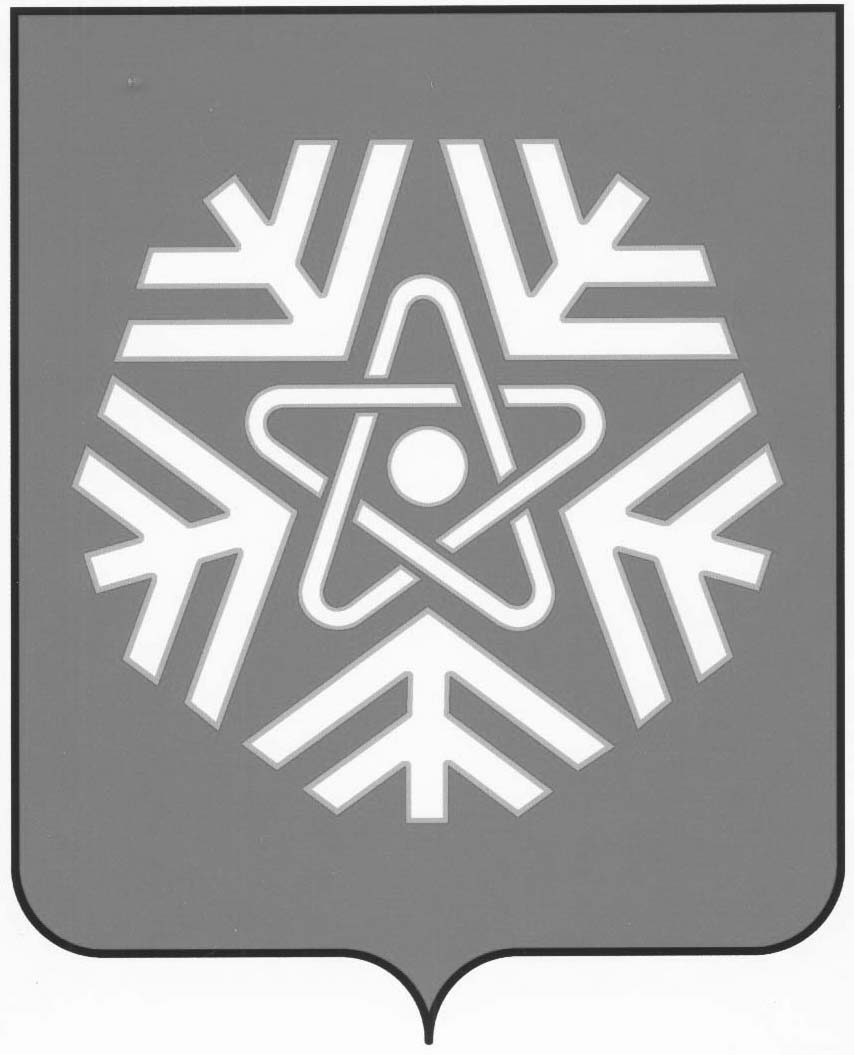 МУНИЦИПАЛЬНОЕ КАЗЁННОЕ УЧРЕЖДЕНИЕУПРАВЛЕНИЕ КУЛЬТУРЫ и молодЕжной политикиАДМИНИСТРАЦИИ ГОРОДА СНЕЖИНСКА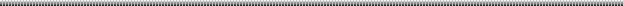 ПРИКАЗО назначении ответственного лица за ведение и информационное наполнение официальной страницы МКУ «Управление культуры и молодежной политики администрации города Снежинска» в социальных сетях «ВКонтакте» и «Одноклассники»Во исполнение Федерального закона от 14.07.2022 № 270-ФЗ "О внесении изменений в Федеральный закон "Об обеспечении доступа к информации о деятельности государственных органов и органов местного самоуправления", с целью организации работы по ведению и информационному наполнению официальной страницы МКУ «Управление культуры и молодежной политики администрации города Снежинска» в социальных сетях «ВКонтакте» и «Одноклассники», обеспечения информационной открытости деятельности органа управления, руководствуясь Положением «О муниципальном казенном учреждении «Управление культуры и молодежной политики администрации города Снежинска» (далее – Управление), утвержденным решением Собрания депутатов города Снежинска от 30.03.2017 № 7,ПРИКАЗЫВАЮ:1. Назначить ответственным лицом за ведение и информационное наполнение официальной страницы Управления в социальных сетях «ВКонтакте» и «Одноклассники» Зелинскую Дарью Олеговну, ведущего эксперта организационно-методического отдела Управления.2. Контроль исполнения приказа оставляю за собой.Начальник Управления					Р.Г. АлександровС приказом ознакомлена:______________________Зелинская Д.О.			«____»_________________2022 г.Заместитель начальника УправленияГерасимова Т.В. 70675Отп. 3 экз.1 – Дело2. МБУ «Информком»3  Зелинская Д.О.(о.д. постоянно)02 декабря 2022 года № 92